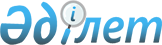 "Тартоғай ауылдық округінің 2020-2022 жылдарға арналған бюджеті туралы" Шиелі аудандық мәслихатының 2019 жылғы 27 желтоқсандағы № 49/14 шешіміне өзгерістер енгізу туралы
					
			Мерзімі біткен
			
			
		
					Қызылорда облысы Шиелі аудандық мәслихатының 2020 жылғы 4 желтоқсандағы № 63/12 шешімі. Қызылорда облысының Әділет департаментінде 2020 жылғы 7 желтоқсанда № 7853 болып тіркелді. Мерзімі біткендіктен қолданыс тоқтатылды
      "Қазақстан Республикасының Бюджет кодексі" Қазақстан Республикасының 2008 жылғы 4 желтоқсандағы Кодексінің 109-1 бабына және "Қазақстан Республикасындағы жергілікті мемлекеттік басқару және өзін-өзі басқару туралы" Қазақстан Республикасының 2001 жылғы 23 қаңтардағы Заңының 6-бабының 2-7 тармағына сәйкес, Шиелі аудандық мәслихаты ШЕШІМ ҚАБЫЛДАДЫ:
      1. "Тартоғай ауылдық округінің 2020-2022 жылдарға арналған бюджеті туралы" Шиелі аудандық мәслихатының 2019 жылғы 27 желтоқсандағы № 49/14 шешіміне (нормативтік құқықтық актілерді мемлекеттік тіркеу Тізілімінде 7098 нөмірімен тіркелген, Қазақстан Республикасының нормативтік құқықтық актілерінің эталондық бақылау банкінде 2020 жылы 10 қаңтарда жарияланған) мынадай өзгерістер енгізілсін:
      1-тармақ жаңа редакцияда жазылсын:
      "1. Тартоғай ауылдық округінің 2020-2022 жылдарға арналған бюджеті 1, 2 және 3-қосымшаларға сәйкес, оның ішінде 2020 жылға мынадай көлемдерде бекітілсін:
      1) кірістер – 149 849 мың теңге, оның ішінде: 
      салықтық түсімдер - 1 142 мың теңге;
      трансферттер түсімдері - 148 707 мың теңге;
      2) шығындар - 152 180 мың теңге;
      3) таза бюджеттік кредиттеу - 0;
      бюджеттік кредиттер - 0;
      бюджеттік кредиттерді өтеу - 0;
      4) қаржы активтерімен операциялар бойынша сальдо - 0;
      қаржы активтерін сатып алу - 0;
      мемлекеттің қаржы активтерін сатудан түсетін түсімдер - 0;
      5) бюджет тапшылығы (профициті) - - 2331 мың теңге;
      6) бюджет тапшылығын қаржыландыру (профицитті пайдалану) - 2331 мың теңге;
      қарыздар түсімі - 0;
      қарыздарды өтеу - 0;
      бюджет қаражаттарының пайдаланылатын қалдықтары - 2331 мың теңге.".
      Аталған шешімнің 1-қосымшасы осы шешімнің қосымшасына сәйкес жаңа редакцияда жазылсын.
      2. Осы шешім 2020 жылғы 1 қаңтардан бастап қолданысқа енгізіледі және ресми жариялауға жатады. Тартоғай ауылдық округінің 2020 жылға арналған бюджеті
					© 2012. Қазақстан Республикасы Әділет министрлігінің «Қазақстан Республикасының Заңнама және құқықтық ақпарат институты» ШЖҚ РМК
				
      Шиелі аудандық мәслихаты сессиясының төрағасы 

М. Салқынбаев

      Шиелі аудандық мәслихат хатшысы 

Б. Сыздық
Шиелі аудандық мәслихатының2020 жылғы 4 желтоқсаны № 63/12шешіміне қосымшаШиелі аудандық мәслихатының2019 жылғы 27 желтоқсандағы № 49/14шешіміне 1-қосымша
Санаты 
Санаты 
Санаты 
Санаты 
Сомасы, мың теңге
Сыныбы 
Сыныбы 
Сыныбы 
Сомасы, мың теңге
Кіші сыныбы 
Кіші сыныбы 
Сомасы, мың теңге
Атауы
Сомасы, мың теңге
1. Кірістер 
149849
1
Салықтық түсімдер
1142
01
Табыс салығы
250
2
Жеке табыс салығы
250
04
Меншікке салынатын салықтар
892
1
Мүлікке салынатын салықтар
30
3
Жер салығы
112
4
Көлік кұралдарына салынатын салық
750
4
Трансферттер түсімі
148707
02
Мемлекеттiк басқарудың жоғары тұрған органдарынан түсетiн трансферттер
148707
3
Аудандардың (облыстық маңызы бар қаланың) бюджетінен трансферттер
148707
Функционалдық топ 
Функционалдық топ 
Функционалдық топ 
Функционалдық топ 
Бюджеттік бағдарламалардың әкiмшiсi
Бюджеттік бағдарламалардың әкiмшiсi
Бюджеттік бағдарламалардың әкiмшiсi
Бағдарлама
Бағдарлама
Атауы
2. Шығындар
152180
01
Жалпы сипаттағы мемлекеттiк қызметтер
18980
124
Аудандық маңызы бар қала, ауыл, кент, ауылдық округ әкімінің аппараты
18980
001
Аудандық маңызы бар қала, ауыл, кент, ауылдық округ әкімінің қызметін қамтамасыз ету жөніндегі қызметтер
18980
04
Бiлiм беру
89127
124
Аудандық маңызы бар қала, ауыл, кент, ауылдық округ әкімінің аппараты
89127
041
Мектепке дейінгі білім беру ұйымдарында мемлекеттік білім беру тапсырысын іске асыруға
89127
06
Әлеуметтiк көмек және әлеуметтiк қамсыздандыру
2845
124
Аудандық маңызы бар қала, ауыл, кент, ауылдық округ әкімінің аппараты
2845
003
Мұқтаж азаматтарға үйде әлеуметтік көмек көрсету
2845
07
Тұрғын үй - коммуналдық шаруашылық
15068
124
Аудандық маңызы бар қала, ауыл, кент, ауылдық округ әкімінің аппараты
15068
008
Елді мекендердегі көшелерді жарықтандыру
5612
011
Елді мекенді абаттандыру мен көгалдандыру
9456
08
Мәдениет, спорт, туризм және ақпараттық кеңістiк
18785
124
Аудандық маңызы бар қала, ауыл, кент, ауылдық округ әкімінің аппараты
18785
006
Жергілікті деңгейде мәдени-демалыс жұмысын қолдау
18785
09
Өзге де
1774
124
Аудандық маңызы бар қала, ауыл, кент, ауылдық округ әкімінің аппараты 
1774
040
"Өңірлерді дамыту" бағдарламасы шеңберінде өңірлердің экономикалық дамуына жәрдемдесу бойынша шараларды іске асыру
1774
12
Көлік және коммуникациялар
5601
124
Аудандық маңызы бар қала, ауыл, кент, ауылдық округ әкімінің аппараты 
5601
013
Аудандық маңызы бар қалаларда,ауылдарда,кенттерде,ауылдық округтерде автомобиль жолдарының жұмыс істеуін қамтамасыз ету
5601
3. Таза бюджеттік кредит беру
0
4. Қаржы активтерімен жасалатын операциялар бойынша сальдо
0
5. Бюджет тапшылығы (профициті)
-2331
6. Бюджет тапшылығын қаржыландыру (профицитті пайдалану)
2331
 7
Қарыздар түсімі
0
 16
Қарыздарды өтеу
0
8
Бюджет қаражатының пайдаланылатын қалдықтары
2331
1
Бюджет қаражатының қалдықтары
2331
Бюджет қаражатының бос қалдықтары
2331